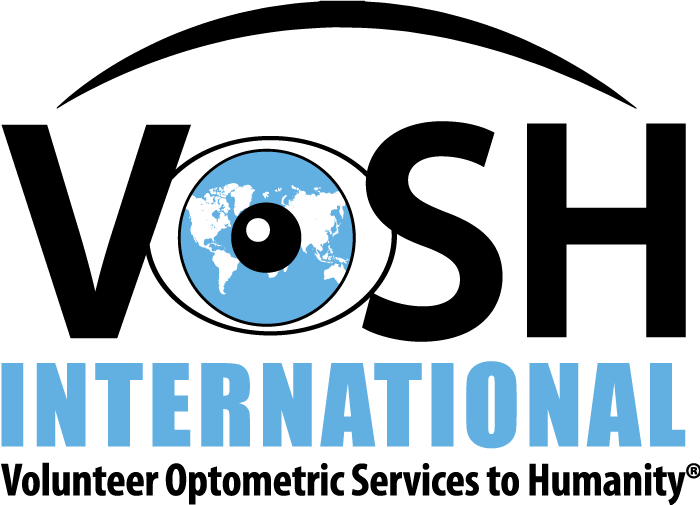 Letter (Template) with Final Team InformationRosterFlights (arrivals and departures)Agenda Host and contact numbersHost OphthalmologistClinic SiteBaggage and Customs ListsIn-Country TransportationHotelsWhat is Covered by the Mission FeesClinic Process for Eye CareClinic Process for General Health CareEmergency numbersPassportsThings to bring to clinic– For ODs:-For Lay Volunteers Dress CodeTranslatorsElectricity / VoltageUS Embassy Registrationhttps://step.state.gov/STEP/Pages/Individuals/AccountInfo.aspxPhone  Weatherhttp://www.weather.com/weather/today/l/Guatemala+City+Guatemala+GTXX0002 Currency Vaccinationshttp://wwwnc.cdc.gov/travel/destinations/traveler R & R:MISC